PLAYER LEVELPLAYER LEVELPLAYER LEVELPLAYER LEVELPLAYER LEVELPLAYER LEVELPLAYER LEVELPLAYER LEVELPLAYER LEVELMarch 2020March 2020March 2020March 2020March 2020March 2020March 2020March 2020March 2020SundaySundayMondayTuesdayWednesdayThursdayFridayFridaySaturday8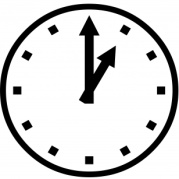 Time Changes8Time Changes9Beaver Creek4:30 – 6:00 pm10J S Cark9:00-10:30 am4:30 – 6:00 pmSanta Maria4:30 – 6:00 pm1112131314151516Beaver Creek4:30 – 6:00 pm17 J S Cark9:00-10:30 am4:30 – 6:00 pmSanta Maria4:30 – 6:00 pm1819202021222223Beaver Creek4:30 – 6:00 pm24J S Cark9:00-10:30 am4:30 – 6:00 pmSanta Maria4:30 – 6:00 pm2526272728April 2020April 2020April 2020April 2020April 2020April 2020April 2020April 2020April 2020SundayMondayMondayTuesdayWednesdayThursdayThursdayFridaySaturday2930Beaver Creek4:30 – 6:00 pm30Beaver Creek4:30 – 6:00 pm31J S Cark9:00-10:30 am4:30 – 6:00 pmSanta Maria4:30 – 6:00 pm1223456Beaver Creek4:30 – 6:00 pm6Beaver Creek4:30 – 6:00 pm7J S Cark9:00-10:30 am4:30 – 6:00 pmSanta Maria4:30 – 6:00 pm89910111213Beaver Creek4:30 – 6:00 pm13Beaver Creek4:30 – 6:00 pm14J S Cark9:00-10:30 am4:30 – 6:00 pmSanta Maria4:30 – 6:00 pm1516161718SaturdayPlay DayTournament9:00–12:30 pm